МИНИСТЕРСТВО ОБРАЗОВАНИЯ И НАУКИ КЫРГЫЗСКОЙ  РЕСПУБЛИКИОШСКИЙ ГОСУДАРСТВЕННЫЙ УНИВЕРСИТЕТНАУЧНО-ИССЛЕДОВАТЕЛЬСКИЙ ИНСТИТУТ ВОСТОКОВЕДЕНИЯФАКУЛЬТЕТ ВОСТОКОВЕДЕНИЯ И ИСТОРИИКАФЕДРА ВОСТОКОВЕДЕНИЯЮЖНОЕ ОТДЕЛЕНИЕ НАЦИОНАЛЬНОЙ АКАДЕМИИ НАУК КЫРГЫЗСКОЙ РЕСПУБЛИКИОТДЕЛ ИСТОРИИ И КУЛЬТУРНОГО НАСЛЕДИЯ ИНСТИТУТА ГУМАНИТАРНЫХ И РЕГИОНАЛЬНЫХ ИССЛЕДОВАНИЙ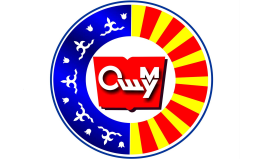 ПРОГРАММАмеждународной научно-практической конференциина тему: “ПРИГРАНИЧНЫЕ КОНФЛИКТЫ В ФЕРГАНСКОЙ ДОЛИНЕ: СОВРЕМЕННОЕ СОСТОЯНИЕ И ПЕРСПЕКТИВЫ”(28 апреля, 2022 года)Ош-2022Уважаемый (ая) ________________________________________________Приглашаем Вас, принять участие в международной научно-практической конференции на тему “ПРИГРАНИЧНЫЕ КОНФЛИКТЫ В ФЕРГАНСКОЙ ДОЛИНЕ: СОВРЕМЕННОЕ СОСТОЯНИЕ И ПЕРСПЕКТИВЫ” которая состоится 28 апреля 2022 года в БАЗе главного корпуса Ошского государственного университета.Организаторы конференции и ответственные:Кафедра востоковедения факультета востоковедения и истории ОшГУ, научно-исследовательский институт востоковедения Ошского государственного университета и отдел истории и культурного наследия института гуманитарных и регионалных исследований Южного Отделения Национальной Академии Наук Кыргызской Республики.График работы конференции 09.00 – 10.00 – регистрация участников конференции10.00 – 10.30 – открытие конференции10.30 – 12.00 – пленарное заседание12.00 – 13.00 – обед13.00 – 15.00 – секционные работы15.00 – 16.00 – подведение итогов конференции и закрытие 16.00 – фото сессия с участниками конференции16.30 – экскурссия по учебным корпусам ОшГУ17.30 – ужин для приезжих гостей из зарубежья и других городов Кыргызской Республики20.00 – проводы гостей.